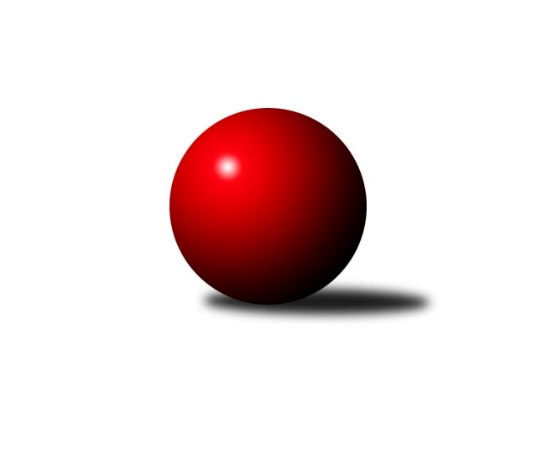 Č.21Ročník 2021/2022	26.3.2022Nejlepšího výkonu v tomto kole: 3163 dosáhli družstva: TJ Sokol Plzeň V B, TJ Sokol Kdyně BPřebor Plzeňského kraje 2021/2022Výsledky 21. kolaSouhrnný přehled výsledků:TJ Sokol Díly A	- TJ Dobřany B	3:5	2565:2621	9.5:14.5	26.3.TJ Sokol Újezd sv. Kříže	- TJ Sokol Zahořany	2:6	2493:2577	9.0:15.0	26.3.TJ Slavoj Plzeň B	- TJ Sokol Plzeň V B	1:7	3000:3163	9.0:15.0	26.3.TJ Havlovice B	- TJ Sokol Plzeň V A	3:5	2343:2462	10.5:13.5	26.3.TJ Sokol Kdyně B	- TJ Sokol Pec pod Čerchovem	7:1	3163:2848	17.0:7.0	26.3.Tabulka družstev:	1.	TJ Sokol Zahořany	19	18	1	0	117.5 : 34.5 	287.0 : 169.0 	 2794	37	2.	TJ Sokol Kdyně B	19	14	1	4	98.0 : 54.0 	257.5 : 198.5 	 2775	29	3.	SK Škoda VS Plzeň B	19	11	3	5	88.0 : 64.0 	247.0 : 209.0 	 2751	25	4.	TJ Slavoj Plzeň B	19	12	1	6	84.5 : 67.5 	255.0 : 201.0 	 2691	25	5.	TJ Sokol Plzeň V A	19	10	2	7	80.0 : 72.0 	229.5 : 226.5 	 2677	22	6.	TJ Dobřany B	19	10	0	9	77.0 : 75.0 	224.0 : 232.0 	 2712	20	7.	TJ Sokol Újezd sv. Kříže	19	8	1	10	77.0 : 75.0 	235.0 : 221.0 	 2699	17	8.	TJ Sokol Díly A	19	7	0	12	71.5 : 80.5 	217.5 : 238.5 	 2673	14	9.	TJ Sokol Plzeň V B	19	6	2	11	70.5 : 81.5 	225.0 : 231.0 	 2698	14	10.	TJ Havlovice B	19	3	1	15	46.0 : 106.0 	177.0 : 279.0 	 2560	7	11.	TJ Sokol Pec pod Čerchovem	20	0	0	20	30.0 : 130.0 	165.5 : 314.5 	 2526	0Podrobné výsledky kola:	 TJ Sokol Díly A	2565	3:5	2621	TJ Dobřany B	Dana Kapicová	142 	 72 	 147 	52	413 	 0:4 	 460 	 155	81 	 155	69	Jakub Solfronk	Karel Řezníček	148 	 44 	 149 	68	409 	 0.5:3.5 	 454 	 157	79 	 149	69	Josef Šnajdr	Iveta Kouříková	155 	 61 	 149 	72	437 	 3:1 	 414 	 154	71 	 145	44	Otto Sloup	Jan Dufek	148 	 77 	 157 	50	432 	 1:3 	 459 	 171	90 	 145	53	Jiří Baloun	Jaroslav Pittr	146 	 61 	 148 	69	424 	 3:1 	 414 	 145	67 	 139	63	Luboš Špís	Jiří Jílek	152 	 77 	 149 	72	450 	 2:2 	 420 	 156	63 	 152	49	Marek Eismanrozhodčí: Karel ŘezníčekNejlepší výkon utkání: 460 - Jakub Solfronk	 TJ Sokol Újezd sv. Kříže	2493	2:6	2577	TJ Sokol Zahořany	Tomáš Kamínek	120 	 44 	 151 	54	369 	 0:4 	 430 	 147	69 	 154	60	Jiří Benda ml.	Václav Praštil	157 	 61 	 133 	62	413 	 2:2 	 420 	 147	71 	 148	54	Tomáš Benda	Petr Šabek	144 	 63 	 138 	53	398 	 1:3 	 406 	 150	52 	 150	54	Petra Vařechová	Oldřich Jankovský	157 	 86 	 138 	62	443 	 3:1 	 437 	 138	72 	 168	59	David Grössl	Miroslav Pivoňka	165 	 69 	 163 	68	465 	 2:2 	 454 	 153	78 	 151	72	Radek Kutil	Jaroslav Dufek	138 	 75 	 148 	44	405 	 1:3 	 430 	 146	70 	 152	62	Jiří Zenefelsrozhodčí: Miroslav PivoňkaNejlepší výkon utkání: 465 - Miroslav Pivoňka	 TJ Slavoj Plzeň B	3000	1:7	3163	TJ Sokol Plzeň V B	Michal Drugda	99 	 143 	 119 	112	473 	 2:2 	 489 	 124	119 	 118	128	Jan Jirovský	Jana Kotroušová	105 	 118 	 134 	115	472 	 0:4 	 533 	 114	132 	 141	146	Jaroslav Knap	Kamila Marčíková	127 	 128 	 93 	117	465 	 0:4 	 522 	 131	129 	 132	130	Dominik Král	Roman Drugda	128 	 130 	 106 	159	523 	 2:2 	 540 	 141	117 	 142	140	Tomáš Palka	David Vincze	124 	 127 	 138 	125	514 	 2:2 	 533 	 123	148 	 134	128	Pavel Troch	Jan Pešek	138 	 132 	 149 	134	553 	 3:1 	 546 	 134	138 	 141	133	Jiří Punčochářrozhodčí: Kamila MarčíkováNejlepší výkon utkání: 553 - Jan Pešek	 TJ Havlovice B	2343	3:5	2462	TJ Sokol Plzeň V A	Jiří Pivoňka st.	133 	 35 	 129 	72	369 	 1:3 	 412 	 145	72 	 142	53	Jan Valdman	Miroslav Špoták	135 	 40 	 125 	54	354 	 0:4 	 439 	 159	52 	 157	71	Jiří Šašek	Martin Šubrt	148 	 78 	 155 	62	443 	 3:1 	 413 	 143	63 	 136	71	Pavel Klik	Gabriela Bartoňová	120 	 53 	 151 	58	382 	 3:1 	 364 	 140	33 	 139	52	František Vaněček	Jiří Pivoňka ml.	144 	 43 	 147 	54	388 	 2.5:1.5 	 383 	 132	52 	 145	54	Jiří Karlík	Miroslav Lukáš	137 	 66 	 141 	63	407 	 1:3 	 451 	 163	78 	 139	71	Jaroslav Pejsarrozhodčí: Jiří PivoňkaNejlepší výkon utkání: 451 - Jaroslav Pejsar	 TJ Sokol Kdyně B	3163	7:1	2848	TJ Sokol Pec pod Čerchovem	Jan Lommer	126 	 115 	 111 	115	467 	 1:3 	 489 	 112	118 	 125	134	Ivan Böhm	Václav Kuželík	160 	 151 	 132 	134	577 	 3:1 	 524 	 133	129 	 142	120	Pavel Kalous	Jaroslav Löffelmann	143 	 142 	 127 	146	558 	 3:1 	 476 	 112	105 	 137	122	Jan Kapic	Jiří Dohnal	133 	 133 	 145 	130	541 	 4:0 	 433 	 95	103 	 115	120	Jiřina Hrušková	Jana Pytlíková	141 	 129 	 129 	118	517 	 4:0 	 450 	 115	107 	 121	107	Tereza Housarová	Jiří Götz	128 	 118 	 133 	124	503 	 2:2 	 476 	 114	128 	 107	127	Petr Špačekrozhodčí: Jaroslav LöffelmannNejlepší výkon utkání: 577 - Václav KuželíkPořadí jednotlivců:	jméno hráče	družstvo	celkem	plné	dorážka	chyby	poměr kuž.	Maximum	1.	Jaroslav Pejsar 	TJ Sokol Plzeň V A	553.47	365.4	188.0	4.6	9/9	(586.8)	2.	Jiří Benda  ml.	TJ Sokol Zahořany	533.49	359.4	174.1	6.2	9/10	(592)	3.	Jaroslav Löffelmann 	TJ Sokol Kdyně B	532.56	362.1	170.4	7.0	7/10	(590.4)	4.	Tomáš Palka 	TJ Sokol Plzeň V B	528.78	365.5	163.3	6.5	9/10	(601)	5.	Jiří Zenefels 	TJ Sokol Zahořany	527.08	364.1	162.9	5.4	9/10	(567)	6.	Radek Kutil 	TJ Sokol Zahořany	526.82	362.0	164.8	5.5	10/10	(588)	7.	Ljubica Müllerová 	SK Škoda VS Plzeň B	524.83	361.2	163.6	5.2	9/9	(560.4)	8.	Jiří Götz 	TJ Sokol Kdyně B	523.08	356.0	167.1	6.7	9/10	(563)	9.	David Grössl 	TJ Sokol Zahořany	522.78	356.7	166.1	8.2	9/10	(577.2)	10.	Tomáš Benda 	TJ Sokol Zahořany	522.47	359.2	163.2	6.5	10/10	(589.2)	11.	Jakub Solfronk 	TJ Dobřany B	522.06	351.0	171.1	5.3	10/10	(552)	12.	Miroslav Pivoňka 	TJ Sokol Újezd sv. Kříže	521.17	352.3	168.9	7.9	10/10	(567)	13.	Jana Pytlíková 	TJ Sokol Kdyně B	517.14	358.7	158.4	7.2	10/10	(565)	14.	Jan Lommer 	TJ Sokol Kdyně B	516.03	358.5	157.5	8.6	10/10	(560)	15.	Jiří Baloun 	TJ Dobřany B	515.93	352.7	163.3	8.3	10/10	(550.8)	16.	Jiří Dohnal 	TJ Sokol Kdyně B	515.29	349.4	165.9	8.3	10/10	(576)	17.	Lukáš Jaroš 	SK Škoda VS Plzeň B	514.24	351.6	162.7	9.4	9/9	(569)	18.	Václav Praštil 	TJ Sokol Újezd sv. Kříže	513.85	353.3	160.5	7.0	10/10	(571)	19.	Ladislav Filek 	SK Škoda VS Plzeň B	513.03	354.1	159.0	8.7	8/9	(563)	20.	Jiří Jílek 	TJ Sokol Díly A	512.71	350.2	162.5	7.0	7/9	(561.6)	21.	Dominik Král 	TJ Sokol Plzeň V B	512.17	343.4	168.8	7.1	9/10	(584.4)	22.	Pavel Troch 	TJ Sokol Plzeň V B	510.18	351.2	159.0	8.9	10/10	(565.2)	23.	Marek Eisman 	TJ Dobřany B	510.06	360.1	149.9	8.0	9/10	(554.4)	24.	Luboš Špís 	TJ Dobřany B	509.95	347.5	162.4	7.4	9/10	(561)	25.	Jan Pešek 	TJ Slavoj Plzeň B	508.80	352.4	156.4	7.3	7/10	(585)	26.	Václav Hranáč 	TJ Slavoj Plzeň B	506.09	347.2	158.9	7.3	9/10	(537)	27.	Ivana Zíková 	SK Škoda VS Plzeň B	505.90	345.0	160.9	6.4	9/9	(550.8)	28.	Roman Drugda 	TJ Slavoj Plzeň B	503.63	345.2	158.5	8.1	8/10	(564)	29.	Michal Müller 	SK Škoda VS Plzeň B	502.56	344.1	158.5	7.3	9/9	(533)	30.	Václav Kuželík 	TJ Sokol Kdyně B	502.34	349.1	153.2	8.5	10/10	(578)	31.	Ivan Vladař 	TJ Sokol Plzeň V A	501.62	357.6	144.0	9.9	8/9	(560)	32.	Petr Šabek 	TJ Sokol Újezd sv. Kříže	500.35	346.0	154.3	11.3	8/10	(558)	33.	Jiří Šašek 	TJ Sokol Plzeň V A	499.38	352.7	146.6	11.2	8/9	(555)	34.	Kamila Marčíková 	TJ Slavoj Plzeň B	498.10	339.6	158.5	7.6	8/10	(531)	35.	Jaromír Byrtus 	TJ Sokol Díly A	498.00	340.9	157.1	8.4	6/9	(541.2)	36.	Jaroslav Dufek 	TJ Sokol Újezd sv. Kříže	497.70	351.7	146.0	8.5	10/10	(543.6)	37.	Martin Karkoš 	TJ Sokol Plzeň V A	489.69	348.6	141.1	12.2	8/9	(580)	38.	Jaroslav Jílek 	TJ Sokol Díly A	489.34	341.6	147.8	11.4	8/9	(523.2)	39.	Oldřich Jankovský 	TJ Sokol Újezd sv. Kříže	488.97	334.0	155.0	8.7	10/10	(532)	40.	Ivan Böhm 	TJ Sokol Pec pod Čerchovem	488.60	346.6	142.0	11.7	9/10	(527)	41.	Jiří Punčochář 	TJ Sokol Plzeň V B	488.18	346.3	141.9	11.1	10/10	(564)	42.	Martin Šubrt 	TJ Havlovice B	485.52	338.2	147.3	10.7	8/9	(543.6)	43.	Karel Řezníček 	TJ Sokol Díly A	484.22	336.9	147.4	12.3	9/9	(574.8)	44.	Jaroslav Knap 	TJ Sokol Plzeň V B	483.69	347.0	136.7	14.5	7/10	(533)	45.	Jan Kapic 	TJ Sokol Pec pod Čerchovem	483.37	342.6	140.8	10.8	8/10	(531.6)	46.	Pavel Kalous 	TJ Sokol Pec pod Čerchovem	478.00	331.5	146.5	8.7	8/10	(524)	47.	Tomáš Kamínek 	TJ Sokol Újezd sv. Kříže	474.05	338.3	135.7	13.9	10/10	(530.4)	48.	Jan Dufek 	TJ Sokol Díly A	472.11	339.1	133.0	12.6	9/9	(539)	49.	Otto Sloup 	TJ Dobřany B	471.86	336.3	135.6	14.7	10/10	(568.8)	50.	Karolína Janková 	TJ Sokol Pec pod Čerchovem	467.94	339.7	128.3	14.7	7/10	(494)	51.	Petr Špaček 	TJ Sokol Pec pod Čerchovem	467.56	336.5	131.1	16.3	7/10	(499.2)	52.	Jiří Pivoňka  ml.	TJ Havlovice B	467.46	343.2	124.3	16.3	8/9	(542.4)	53.	Lenka Psutková 	TJ Sokol Pec pod Čerchovem	464.66	330.5	134.1	12.9	7/10	(510)	54.	Gabriela Bartoňová 	TJ Havlovice B	464.53	331.8	132.8	14.5	9/9	(502.8)	55.	Karel Ganaj 	TJ Sokol Plzeň V B	464.04	342.3	121.7	15.9	9/10	(527)	56.	Jiří Pivoňka  st.	TJ Havlovice B	461.97	333.8	128.2	13.7	8/9	(510)	57.	Štěpánka Peštová 	TJ Havlovice B	455.25	326.8	128.5	13.8	6/9	(523.2)	58.	Jiřina Hrušková 	TJ Sokol Pec pod Čerchovem	442.14	319.6	122.5	16.7	7/10	(470.4)		Jiří Vícha 	TJ Sokol Plzeň V A	581.13	374.2	206.9	1.7	2/9	(617)		Pavel Kučera 	TJ Sokol Plzeň V A	552.00	364.0	188.0	4.0	1/9	(552)		Anna Löffelmannová 	TJ Sokol Kdyně B	543.50	369.9	173.6	3.2	2/10	(551)		Jiří Tauber 	TJ Sokol Plzeň V A	539.32	362.7	176.6	7.2	5/9	(570)		Adam Ticháček 	TJ Havlovice B	531.30	359.8	171.5	9.0	2/9	(531.6)		Zdeněk Housar 	TJ Sokol Pec pod Čerchovem	530.40	360.6	169.8	6.6	2/10	(535.2)		Lucie Trochová 	TJ Sokol Plzeň V B	522.35	356.2	166.2	5.7	2/10	(533)		Jakub Kovářík 	TJ Slavoj Plzeň B	520.39	354.0	166.4	8.2	5/10	(554)		Josef Šnajdr 	TJ Dobřany B	515.00	345.8	169.2	6.8	3/10	(544.8)		Jana Dufková  st.	TJ Sokol Újezd sv. Kříže	512.40	334.8	177.6	8.4	1/10	(512.4)		František Bürger 	TJ Slavoj Plzeň B	512.15	357.0	155.2	7.5	4/10	(559)		Lukáš Pittr 	TJ Sokol Díly A	510.06	347.9	162.1	6.4	5/9	(549)		Kamil Hruška 	TJ Sokol Zahořany	510.00	343.0	167.0	7.0	1/10	(510)		Milan Gleissner 	TJ Dobřany B	508.80	351.6	157.2	9.6	1/10	(508.8)		Miroslav Lukáš 	TJ Havlovice B	508.66	350.9	157.8	8.9	5/9	(546)		David Vincze 	TJ Slavoj Plzeň B	508.14	353.8	154.3	8.3	6/10	(564)		Karel Uxa 	SK Škoda VS Plzeň B	507.03	357.3	149.8	7.7	4/9	(546)		Martin Krištof 	TJ Dobřany B	506.20	349.7	156.5	5.7	3/10	(523.2)		Jan Ebelender 	TJ Dobřany B	504.00	355.2	148.8	13.2	1/10	(504)		Iveta Kouříková 	TJ Sokol Díly A	501.20	347.9	153.3	7.7	3/9	(524.4)		Jana Kotroušová 	TJ Slavoj Plzeň B	500.27	344.8	155.5	10.1	6/10	(538)		Marta Kořanová 	TJ Sokol Kdyně B	499.50	344.8	154.8	8.5	1/10	(516)		Dana Kapicová 	TJ Sokol Díly A	499.40	364.6	134.8	10.1	3/9	(519.6)		Josef Nedoma 	TJ Havlovice B	499.00	357.4	141.6	9.8	3/9	(542.4)		Miloslav Kolařík 	SK Škoda VS Plzeň B	498.12	352.4	145.7	10.9	3/9	(512)		Jan Valdman 	TJ Sokol Plzeň V A	495.86	352.5	143.4	8.9	5/9	(523)		Karel Konvář 	TJ Sokol Plzeň V B	495.00	347.0	148.0	12.5	1/10	(515)		Jaroslav Pittr 	TJ Sokol Díly A	494.70	338.3	156.5	10.8	4/9	(541.2)		Daniel Kočí 	TJ Sokol Díly A	493.78	342.9	150.9	12.2	5/9	(518)		Jiří Jelínek 	TJ Dobřany B	492.95	339.8	153.2	11.5	4/10	(522)		Petra Vařechová 	TJ Sokol Zahořany	492.56	343.6	149.0	10.0	6/10	(544.8)		Jaroslav Kutil 	TJ Sokol Zahořany	491.74	340.8	150.9	8.6	5/10	(561.6)		Jan Kučera 	TJ Dobřany B	490.87	344.9	145.9	12.3	3/10	(497)		Patrik Kolář 	TJ Sokol Plzeň V B	490.85	335.3	155.5	9.1	3/10	(532)		Pavel Klik 	TJ Sokol Plzeň V A	489.65	344.1	145.6	9.9	4/9	(524)		Michal Drugda 	TJ Slavoj Plzeň B	488.88	343.8	145.1	12.7	5/10	(516)		Petr Ziegler 	TJ Havlovice B	488.87	334.7	154.1	7.8	3/9	(501)		František Zügler 	SK Škoda VS Plzeň B	487.75	336.5	151.3	9.3	1/9	(523)		Antonín Kühn 	TJ Sokol Újezd sv. Kříže	486.00	342.0	144.0	8.4	1/10	(486)		Jan Jirovský 	TJ Sokol Plzeň V A	485.00	342.3	142.7	9.8	2/9	(489)		Filip Housar 	TJ Sokol Pec pod Čerchovem	484.00	346.0	138.0	15.0	1/10	(484)		Věra Horvátová 	TJ Sokol Újezd sv. Kříže	483.30	325.2	158.1	7.4	2/10	(519)		Jaromír Kotas 	TJ Slavoj Plzeň B	482.50	324.0	158.5	8.5	1/10	(510)		Václav Šesták 	TJ Dobřany B	473.67	345.5	128.2	15.4	3/10	(520)		Petr Trdlička 	TJ Dobřany B	471.60	334.8	136.8	10.8	2/10	(496.8)		Jiří Havlovic 	TJ Sokol Zahořany	469.20	332.4	136.8	8.4	2/10	(489.6)		Karel Jindra 	SK Škoda VS Plzeň B	463.60	326.8	136.8	8.5	3/9	(480)		Miroslav Špoták 	TJ Havlovice B	460.70	332.5	128.2	14.3	5/9	(492)		Jaroslava Löffelmannová 	TJ Sokol Kdyně B	459.33	311.0	148.3	11.1	3/10	(506)		Jindřich Mašek 	TJ Sokol Plzeň V A	459.31	326.7	132.7	13.1	5/9	(522)		Hana Vosková 	TJ Slavoj Plzeň B	455.71	321.8	133.9	14.0	5/10	(494)		Ivana Lukášová 	TJ Havlovice B	454.80	328.8	126.0	9.6	1/9	(454.8)		Martin Kuneš 	TJ Sokol Díly A	454.80	339.6	115.2	12.0	1/9	(454.8)		Jan Mertl 	TJ Dobřany B	452.40	292.8	159.6	1.2	1/10	(452.4)		Šimon Kratochvíl 	TJ Slavoj Plzeň B	450.00	319.0	131.0	10.0	1/10	(450)		Milan Novák 	SK Škoda VS Plzeň B	449.20	332.1	117.1	18.7	2/9	(476)		Jitka Kutilová 	TJ Sokol Zahořany	448.80	343.2	105.6	28.8	1/10	(448.8)		Jan Pivoňka 	TJ Sokol Pec pod Čerchovem	440.88	319.4	121.4	14.6	1/10	(465.6)		Tereza Housarová 	TJ Sokol Pec pod Čerchovem	440.50	315.3	125.3	12.8	4/10	(493.2)		František Vaněček 	TJ Sokol Plzeň V A	436.80	334.8	102.0	19.2	1/9	(436.8)		Jiří Karlík 	TJ Sokol Plzeň V A	433.30	319.5	113.8	17.1	4/9	(459.6)		Karel Majner 	SK Škoda VS Plzeň B	432.30	307.8	124.6	14.6	2/9	(513)		Tereza Krumlová 	TJ Sokol Kdyně B	424.80	320.4	104.4	12.0	1/10	(424.8)		Jaroslava Kapicová 	TJ Sokol Pec pod Čerchovem	419.23	308.0	111.2	17.9	6/10	(454.8)		Zdeněk Jeremiáš 	TJ Slavoj Plzeň B	402.00	298.8	103.2	24.0	1/10	(402)		Karel Mašek 	TJ Slavoj Plzeň B	399.00	286.0	113.0	17.0	1/10	(399)		Václav Schiebert 	TJ Havlovice B	348.60	265.8	82.8	31.2	2/9	(375.6)Sportovně technické informace:Starty náhradníků:registrační číslo	jméno a příjmení 	datum startu 	družstvo	číslo startu26349	Jiří Karlík	26.03.2022	TJ Sokol Plzeň V A	5x19369	František Vaněček	26.03.2022	TJ Sokol Plzeň V A	1x22344	Jan Jirovský	26.03.2022	TJ Sokol Plzeň V B	4x25012	Jan Valdman	26.03.2022	TJ Sokol Plzeň V A	5x10564	Iveta Kouříková	26.03.2022	TJ Sokol Díly A	2x5971	Dana Kapicová	26.03.2022	TJ Sokol Díly A	3x
Hráči dopsaní na soupisku:registrační číslo	jméno a příjmení 	datum startu 	družstvo	Program dalšího kola:22. kolo			TJ Sokol Pec pod Čerchovem - -- volný los --	2.4.2022	so	9:00	TJ Sokol Újezd sv. Kříže - SK Škoda VS Plzeň B	2.4.2022	so	9:00	TJ Dobřany B - TJ Havlovice B	2.4.2022	so	10:00	TJ Sokol Plzeň V A - TJ Slavoj Plzeň B	2.4.2022	so	14:00	TJ Sokol Plzeň V B - TJ Sokol Kdyně B	2.4.2022	so	14:00	TJ Sokol Zahořany - TJ Sokol Díly A	Nejlepší šestka kola - absolutněNejlepší šestka kola - absolutněNejlepší šestka kola - absolutněNejlepší šestka kola - absolutněNejlepší šestka kola - dle průměru kuželenNejlepší šestka kola - dle průměru kuželenNejlepší šestka kola - dle průměru kuželenNejlepší šestka kola - dle průměru kuželenNejlepší šestka kola - dle průměru kuželenPočetJménoNázev týmuVýkonPočetJménoNázev týmuPrůměr (%)Výkon4xVáclav KuželíkKdyně B5773xVáclav KuželíkKdyně B112.935774xJaroslav LöffelmannKdyně B5584xMiroslav PivoňkaTJ Sokol Újezd 112.254654xMiroslav PivoňkaTJ Sokol Újezd 558*12xJaroslav PejsarPlzeň V111.774514xJan PešekSj. Plzeň B5532xMartin ŠubrtHavlovice B109.784431xJakub SolfronkTJ Dobřany B552*4xRadek KutilZahořany109.594542xJiří BalounTJ Dobřany B550.8*2xJakub SolfronkTJ Dobřany B109.38460